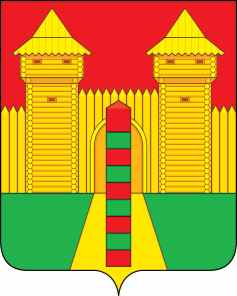 АДМИНИСТРАЦИЯ  МУНИЦИПАЛЬНОГО  ОБРАЗОВАНИЯ «ШУМЯЧСКИЙ   РАЙОН» СМОЛЕНСКОЙ  ОБЛАСТИПОСТАНОВЛЕНИЕот  22.04.2021г. № 165        п. ШумячиВ связи с кадровыми изменениями в Администрации муниципального образовании «Шумячский район» Смоленской области Администрация муниципального образования «Шумячский район» Смоленской областиП О С Т А Н О В Л Я Е Т:Внести в состав постоянно действующей конкурсной комиссии по проведению открытых конкурсов по отбору управляющих организаций для управления многоквартирными домами на территории Шумячского городского поселения, утвержденным постановлением Администрации муниципального образования «Шумячский район» Смоленской области от 23.03.2015 г. № 190 (в редакции постановления Администрации муниципального образования «Шумячский район» Смоленской области      от 12.11.2015г. № 699, от 06.02.2018г. № 51, от 18.05.2018г. № 253, от 14.10.2019г.     № 466, от 28.05.2020г. № 290), изложив его в новой редакции (прилагается)И.п. Главы муниципального образования «Шумячский район» Смоленской области	                                      Г.А. Варсанова	Составпостоянно действующей конкурсной комиссии по проведению открытых конкурсов по отбору управляющих организаций для управления многоквартирными домами на территории Шумячского городского поселенияО внесении изменений в состав постоянно действующей конкурсной комиссии по проведению открытых конкурсов по отбору управляющих организаций для управления многоквартирными домами на территории Шумячского городского поселения, утвержденной постановлением Администрации муниципального образования «Шумячский район» Смоленской области от 23.03.2015 г. № 190Приложение №1к постановлению Администрации муниципального образования «Шумячский район» Смоленской области от  22.04.2021г. № 165Приложение №1к постановлению Администрации муниципального образования «Шумячский район» Смоленской области от  22.04.2021г. № 165Буфистов Константин Николаевич- заместитель Главы муниципального образования «Шумячский район» Смоленской области, председатель комиссииСтародворова Наталья Анатольевна Сидоренко Екатерина Дмитриевна- начальник Отдела по строительству и кап. ремонту и ЖКХ Администрации муниципального образования «Шумячский район» Смоленской области, заместитель председателя- ведущий специалист Отдела городского хозяйства Администрации муниципального образования «Шумячский район» Смоленской области, секретарь комиссииЕрофеева Галина ВитальевнаПавлюченкова Людмила Алексеевна Якушев Виктор АлександровичЕрофеева Галина ВитальевнаПавлюченкова Людмила Алексеевна Якушев Виктор Александрович- депутат Совета депутатов Шумячского городского поселения (по согласованию)- начальник Отдела городского хозяйства Администрации муниципального образования «Шумячский район» Смоленской области (по согласованию)- депутат Совета депутатов Шумячского городского поселения (по согласованию)- депутат Совета депутатов Шумячского городского поселения (по согласованию)- начальник Отдела городского хозяйства Администрации муниципального образования «Шумячский район» Смоленской области (по согласованию)- депутат Совета депутатов Шумячского городского поселения (по согласованию)